              					21. SJEDNICA ŠKOLSKOG ODBORA   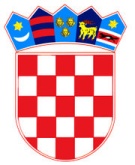      REPUBLIKA HRVATSKA OSNOVNA ŠKOLA MATIJE GUPCA           GORNJA STUBICAMatije Gupca 2, 49245 Gornja Stubica KLASA: 007-04/22-02/09URBROJ: 2140-64-22-1Gornja Stubica, 26.10.2022.Na temelju članka  43. 47. i 58. Statuta Osnovne škole Matije Gupca Gornja Stubica predsjednica Školskog odbora  Željka Franjković saziva  21. sjednicu Školskog odbora  koja će održati dana 02.studenog  2022. (srijeda)  s početkom u 20; 00  sati  u OŠ Matije Gupca Gornja Stubica DNEVNI RED:Usvajanje zapisnika sa 20.sjednice Školskog odbora održane dana  06.10.2022.godine u 20;00 sati  sa svim odlukama i zaključcima, (privitak zapisnik)Davanje prethodne suglasnosti ravnateljici Škole za zasnivanje radnog odnosa na radnom mjestu UČITELJ/ICA GITARE  na neodređeno  puno vrijeme40  sati ukupnog tjednog radnog vremena, 1 izvršitelj/ica      (prijem  kandidata/kinje  po natječaju),Davanje prethodne suglasnosti ravnateljici Škole za zasnivanje radnog odnosa na radnom mjestu UČITELJ/ICA GITARE  na neodređeno nepuno vrijeme 16  sati ukupnog tjednog radnog vremena, 1 izvršitelj/ica      (prijem  kandidata/kinje  po natječaju),Davanje prethodne suglasnosti ravnateljici Škole za zasnivanje radnog odnosa na radnom mjestu UČITELJ/ICA INFORMATIKE  na određeno  puno vrijeme  40  sati ukupnog tjednog radnog vremena, 1 izvršitelj/ica, zamjena za radnicu na bolovanju /rodiljnom dopustu  (prijem  kandidata/kinje  po natječaju),Davanje prethodne suglasnosti ravnateljici Škole za zasnivanje radnog odnosa na radnom mjestu UČITELJ/ICA HRVATSKOG JEZIKA  na određeno  nepuno vrijeme,  20  sati ukupnog tjednog radnog vremena, 1 izvršitelj/ica,  zamjena za radnicu na roditeljskom dopustu (prijem  kandidata/kinje  po natječaju) Pitanja, prijedlozi i mišljenja, razno.  Predsjednica Školskog odbora:                Željka FranjkovićDostaviti:I.Članovima Školskog odbora elektroničkim putem 1.Željka Franjković2.Martina Lešković3.Dinko Prpić4.Juraj Lukina 5.Vladimir Škvorc6.Željka Levak7. Marija Vrđuka PoldrugačII.Oglasna  ploča i mrežna stranica  OŠ Matije Gupca Gornja Stubica III.Ravnateljica škole, IV.Arhiva.